DECLARATION-I hereby affirm that all the above information in this document is true to best of my knowledge.    Pusparani Ph.D.     Linguist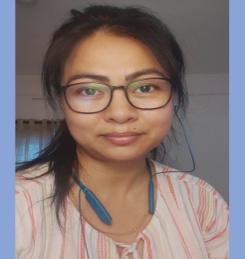     Pusparani Ph.D.     LinguistPLACE- KolkataDATE-   31 May 2024Signature:     Puyam Pusparani Devi